                                       АДМИНИСТРАЦИЯ  ГАЛИЧСКОГО МУНИЦИПАЛЬНОГО  РАЙОНА  КОСТРОМСКОЙ ОБЛАСТИП О С Т А Н О В Л Е Н И Е от   «   14   »   июня  2016 года     № 109     г. ГаличО внесении изменений в постановление  администрации Галичского муниципального района от 18 сентября 2014 года № 307В целях актуализации нормативного правового  акта П О С Т А Н О В Л Я Ю: 1. Внести в постановление администрации Галичского муниципального района от 18 сентября 2014 года № 307 «Об утверждении Муниципальной программы «Социальная поддержка граждан Галичского муниципального района на 2015 – 2017 годы» (в редакции постановлений администрации муниципального района от 12 декабря 2014 года № 459, от 10 марта 2015 года № 70, от 18 июня 2015 года № 113, от 03 августа 2015 года № 138, от 21 декабря 2015 года № 224, от 04 апреля 2016 года № 64, от 19 мая 2016 года № 93)  следующие изменения:           1.1. в  паспорте  Программы  в разделе «Объемы и источники финансирования программы»:            цифры «2348, 5» заменить цифрами «2368,5»;            цифры «293,2» заменить цифрами «313,2»;            цифры «1030,3» заменить цифрами «1050,3»;            цифры «291,2» заменить цифрами «311,2»;         1.2. в части 2 раздела V «Ресурсное обеспечение программы»:            цифры «2348, 5» заменить цифрами «2368,5»;            цифры «293,2» заменить цифрами «313,2»;            цифры «1030,3» заменить цифрами «1050,3»;            цифры «291,2» заменить цифрами «311,2»;        1.3. в Приложении № 1 к программе в Паспорте  подпрограммы «Совершенствование социальной поддержки семьи и детей» в разделе «Объёмы и источники финансирования подпрограммы»:            цифры «704,1» заменить цифрами «724,1»;            цифры «232,6» заменить цифрами «252,6»;            цифры «678,1» заменить цифрами «698,1»;             цифры «230,6» заменить цифрами «250,6»;          1.4. в разделе V «Ресурсное обеспечение подпрограммы»:            цифры «704,1» заменить цифрами «724,1»;            цифры «232,6» заменить цифрами «252,6»;            цифры «678,1» заменить цифрами «698,1»;             цифры «230,6» заменить цифрами «250,6»;         1.5. в Приложении № 1 к подпрограмме «Совершенствование социальной поддержки семьи и детей»:         - дополнить строкой 45 следующего содержания:          - строку  «45» считать строкой «46»;        - в строке  46 в столбце 8 цифры «232,6» заменить цифрами « 252,6», в столбце 10 цифры «678, 1» заменить цифрами «698,1».           2. Контроль за исполнением настоящего постановления  возложить на  заместителя главы администрации муниципального района по социально-гуманитарному развитию  О. Ю. Поварову.        3.Настоящее постановление  вступает в силу  со дня  его опубликования.Исполняющий обязанности главы  муниципального района  В. А. ФоменкоАДМИНИСТРАЦИЯ  ГАЛИЧСКОГО МУНИЦИПАЛЬНОГО  РАЙОНА КОСТРОМСКОЙ ОБЛАСТИПОСТАНОВЛЕНИЕ от   «  16  »  июня    2016 года  №  118г. Галич	В целях актуализации нормативной правовой базы, регулирующей противодействие коррупции в Галичском муниципальном районе ПОСТАНОВЛЯЮ:1. Признать утратившими силу постановления администрации муниципального района:- от 29 декабря 2010 года № 390 «О проверке достоверности и полноты сведений, представляемых гражданами, претендующими на замещение должностей муниципальной службыв администрации Галичского муниципального района, и муниципальными служащими администрации Галичского муниципального района, и соблюдения муниципальными служащими администрации Галичского муниципального района требований к служебному поведению»;- от 21 марта 2011 года № 81 «О внесении изменений в Положение о проверке достоверности и полноты сведений, представляемых гражданами, претендующими на замещение должностей муниципальной службыв администрации Галичского муниципального района, и муниципальными служащими администрации Галичского муниципального района, и соблюдения муниципальными служащими администрации Галичского муниципального района требований к служебному поведению;- от 18 мая 2012 года № 160 «О внесении изменений в Положение о проверке достоверности и полноты сведений, представляемых гражданами, претендующими на замещение должностей муниципальной службыв администрации Галичского муниципального района, и муниципальными служащими администрации Галичского муниципального района, и соблюдения муниципальными служащими администрации Галичского муниципального района требований к служебному поведению».2. Настоящее повстановление вступает в силу со дня официального опубликования.Исполняющий обязанности главы  муниципального района      В.А. ФоменкоАДМИНИСТРАЦИЯ  ГАЛИЧСКОГО МУНИЦИПАЛЬНОГО  РАЙОНА КОСТРОМСКОЙ ОБЛАСТИП О С Т А Н О В Л Е Н И Еот   «  17  »  июня  2016  года   № 119  г. ГаличО внесении изменений в постановление администрации Галичского муниципального района от 10 сентября 2015 года № 157	В целях актуализации нормативного правового акта           ПОСТАНОВЛЯЮ:	1.Внести в постановление администрации Галичского муниципального района от 10 сентября 2015 года № 157 «Об утверждении мероприятий «дорожной карты», реализуемых для достижения запланированных значений показателей доступности для инвалидов объектов и услуг в Галичском муниципальном районе на 2016 – 2020 годы» следующие изменения:1) в наименовании постановления цифры «2020» заменить цифрами «2030»;2) в части 1 постановления цифры «2020» заменить цифрами «2030».	2.В приложении № 1 к постановлению «Перечень мероприятий дорожной карты, реализуемых для достижения запланированных значений показателей доступности для инвалидов объектов и услуг  в Галичском муниципальном районе»:1) в столбце 5 цифры «2020» заменить цифрами «2030»;2) в столбце 6:- в строке 1 раздела II дополнить цифрами «2024»;- в строке 2 раздела II дополнить цифрами «2024»;- в строке 1 раздела III дополнить цифрами «2030»;- в строке 2 раздела III дополнить цифрами «2028»;- в строке 3 раздела III дополнить цифрами «2030»;- в строке 4 раздела III дополнить цифрами «2028»;- в строке 5 раздела III дополнить цифрами «2026»;- в строке 6 раздела III дополнить цифрами «2028»;- в строке 1 раздела IV дополнить цифрами «2030»;- в строке 2 раздела IV дополнить цифрами «2028».3. Приложение № 2 к постановлению «Повышение значений показателей доступности для инвалидов объектов образования  и культуры  Галичского  муниципального района и услуг дорожной карты» изложить в новой редакции согласно приложению к настоящему постановлению.4.Заведующему отделом по делам культуры, молодежи и спорта администрации муниципального района (М. В. Сизова) обеспечить выполнение  мероприятий дорожной карты, реализуемых  для достижения запланированных значений показателей доступности для инвалидов объектов и услуг.5.Контроль за исполнением настоящего постановления возложить на заместителя главы администрации муниципального района по социально-гуманитарному развитию О. Ю. Поварову.          6. Настоящее постановление вступает в силу со дня его подписания и подлежит официальному опубликованию.Исполняющий обязанности главымуниципального района  В.А. ФоменкоИздается с июня 2007 годаИНФОРМАЦИОННЫЙ  БЮЛЛЕТЕНЬ________________________________________________________                                                                           Выходит 1 раз в месяц   БесплатноИНФОРМАЦИОННЫЙ  БЮЛЛЕТЕНЬ________________________________________________________                                                                           Выходит 1 раз в месяц   БесплатноУчредители: Собрание депутатов  Галичского муниципального района,                                Администрация  Галичского муниципального   районаУчредители: Собрание депутатов  Галичского муниципального района,                                Администрация  Галичского муниципального   района             № 17 (435)17  июня  2016 годаСЕГОДНЯ   В  НОМЕРЕ:СЕГОДНЯ   В  НОМЕРЕ:Постановления администрации Галичского муниципального района Постановления администрации Галичского муниципального района Постановления администрации Галичского муниципального района №109 от 14.06.2016 г.О внесении изменений в постановление  администрации Галичского муниципального района от 18 сентября 2014 года № 307О внесении изменений в постановление  администрации Галичского муниципального района от 18 сентября 2014 года № 307№118 от 16.06.2016 г.О признании утратившими силу некоторых постановлений администрации муниципального районаО признании утратившими силу некоторых постановлений администрации муниципального района№19 от17.06.2016 г.О внесении изменений в постановление администрации Галичского муниципального района от 10 сентября 2015 года № 157О внесении изменений в постановление администрации Галичского муниципального района от 10 сентября 2015 года № 157Наименование мероприятияОтветственный исполнительГлавный распорядитель бюджетных средств (ответсвенный исполнитель/соисполнитель)Участник мероприятияИсточник финансированияРасходы, тыс. руб.Расходы, тыс. руб.Расходы, тыс. руб.Расходы, тыс. руб.Ожидаемый непосредствен-ный результатНаименование мероприятияОтветственный исполнительГлавный распорядитель бюджетных средств (ответсвенный исполнитель/соисполнитель)Участник мероприятияИсточник финансирования201520162017итогоОжидаемый непосредствен-ный результатВыплата премии выпускникам образовательных организаций Галичского муниципального района «За особые успехи в учении» Отдел образования администрации муниципального районаОтдел образования администрации муниципального районаОтдел образования администрации муниципального районаБюджет муниципального района-20,00 20,0 О признании утратившими силу некоторых постановлений администрации муниципального района Издатель: Администрация Галичского муниципального районаНабор, верстка и  печать  выполнены  в администрации Галичскогомуниципального района                       АДРЕС:     157201   Костромская область,   г. Галич, пл. Революции, 23 «а»                   ТЕЛЕФОНЫ:   Собрание депутатов – 2-26-06   Управляющий делами –    2-21-04   Приемная – 2-21-34 ТИРАЖ:  50  экз.  ОБЪЕМ: 2 листа А4    Номер подписан 17 июня .Издатель: Администрация Галичского муниципального районаНабор, верстка и  печать  выполнены  в администрации Галичскогомуниципального района                       АДРЕС:     157201   Костромская область,   г. Галич, пл. Революции, 23 «а»                   ТЕЛЕФОНЫ:   Собрание депутатов – 2-26-06   Управляющий делами –    2-21-04   Приемная – 2-21-34Ответственный за выпуск:  С.В.Розова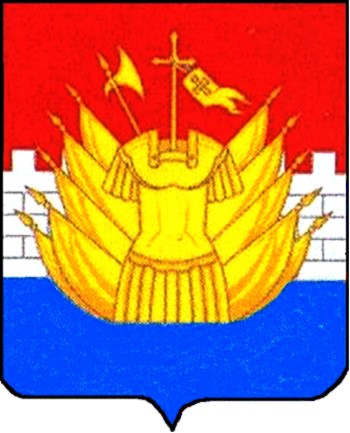 